V 2 – Verbrennung von Magnesium und KupferoxidMaterialien: 		Gasbrenner, Stativmaterial, Duranglas, Mörser, Pistill, Feststofftrichter.Chemikalien:		Magnesium (Pulver), Kupfer(II)-oxid.Durchführung: 		0,6 g Magnesiumpulver werden im Mörser vorsichtig mit 2 g Kupfer(II)-oxid vermischt. Das Gemenge wird in ein Duranglas überführt, welches unter dem Abzug in ein Stativ eingespannt wurde. Anschließend wird das Gemenge mit dem Gasbrenner erhitzt.Beobachtung:		Nach kurzem Erhitzen entzündet sich das Gemenge schlagartig und brennt mit gleißend heller Flamme. Der Inhalt des Duranglases glänzt nach dem Abkühlen an einigen Stellen kupferfarben.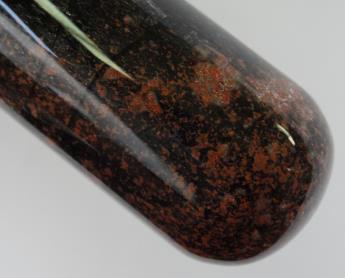 Abb. 3 – Elementares Kupfer.Deutung:		Bei der Reaktion von Magnesiumpulver mit Kupferoxid entstehen elementarer Kupfer und Magnesiumoxid. Das unedlere Magnesium wird dabei zu Magnesiumoxid oxidiert, während das Kupferoxid zu Kupfer reduziert wird. Entsorgung:		Die Entsorgung erfolgt über den HausmüllLiteratur:		T. Bartwicki, T. Schelle, http://ph-ludwigsburg.de/html/2f-chem-s-01/ download/Redoxreaktionen_Sek1.pdf, 2005 (Zuletzt abgerufen am 13.08.2014 um 20:56).GefahrenstoffeGefahrenstoffeGefahrenstoffeGefahrenstoffeGefahrenstoffeGefahrenstoffeGefahrenstoffeGefahrenstoffeGefahrenstoffeMagnesium (Pulver)Magnesium (Pulver)Magnesium (Pulver)H: 260-250H: 260-250H: 260-250P: 210-370+378c-402+404P: 210-370+378c-402+404P: 210-370+378c-402+404Kupfer(II)-oxidKupfer(II)-oxidKupfer(II)-oxidH: 302+314+290H: 302+314+290H: 302+314+290P: 280-301+330+331-305+351+338-309+310P: 280-301+330+331-305+351+338-309+310P: 280-301+330+331-305+351+338-309+310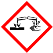 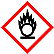 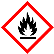 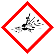 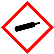 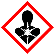 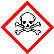 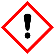 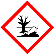 